NOUVEAU CONSEIL D’ADMINISTRATION Lors de l’assemblée générale annuelle des membres de l’AIQ, vous étiez 40 participants à vous joindre à la première assemblée virtuelle! WOW!  MERCI de votre participation! A cette occasion, nous vous avons présentés les rapports d’activités 2019 et un bon survol de l’année 2020 en plus de procéder à l’élection des administrateurs. Il nous fait plaisir de vous annoncer la composition du nouveau Conseil d’administration de l’AIQ! Notez que la désignation des rôles au Comité Exécutif se fera à l’occasion de la première assemblée du Conseil qui suit l’assemblée générale, soit le 9 février prochain. La mise à jour suivra sur le site web de l’AIQ www.isolation-aiq.ca  aussitôt. Section Entrepreneurs - Isolation mécaniqueSection Entrepreneurs - Isolation Enveloppe du bâtimentNOUVEAU CONSEIL D’ADMINISTRATION Section Distributeurs / ManufacturiersObservateurs FÉLICITATIONS À TOUS LES GAGNANTS ET À LA GAGNANTE AUX ÉLECTIONS!  MERCI d’accorder à l’AIQ et ses membres votre dévouement, votre savoir-faire et vos idées pour mieux faire avancer l’industrie de l’isolation. Nous tenons à remercier monsieur Steve Huculiak et son employeur Nadeau Isolation pour leur implication des 8 dernières années au sein du Conseil d’administration. Monsieur Huculiak nous a annoncé vouloir prendre une pause afin de nous revenir avec des nouvelles idées ultérieurement. Chaleureusement M-E-R-C-I d’avoir fait une différence pendant toute cette période. Denis Thibault
Président
Isolation Lapointe 2000 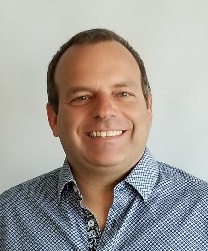 Région Québec Mathieu Hamel
Président sortant
Isolation Élite 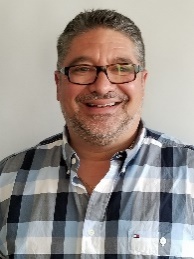 Région Montréal René Bégin
Isolation 2000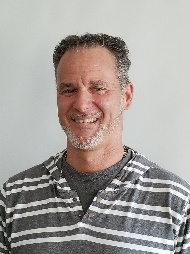 Région MontréalRémi Demers  ÉLU 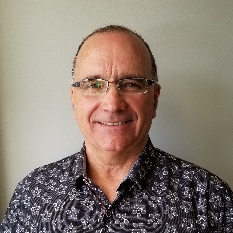 Isolation Val-Mers LtéeRégion MontréalÉric Langis
CTI Isolation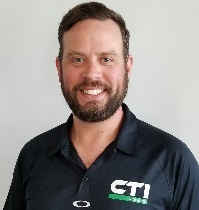 Région MontréalDaniel Roy             ÉLU
Les Entreprises Norbé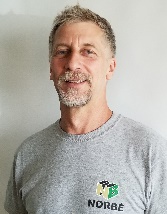 Région Montréal Valérie Carrier        ÉLUE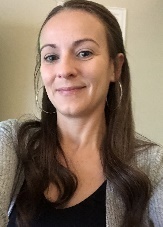 Isolation BTU de Rimouski IncRégion Autres 4 Postes vacants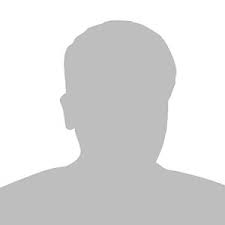 Emmanuel André-Morin                ÉLU
Métrotec P.G.B Isolation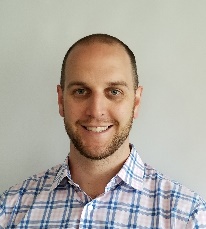 Maryse Poupart
Isolation Algon 2000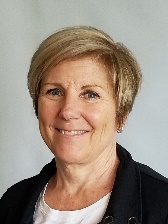 Jean-Marc Loof  ÉLU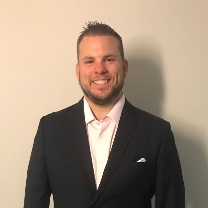 Crossroads C&IDominic Rodrigue  ÉLU
Dispro Inc.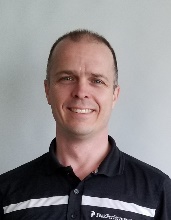 René Rufiange          ÉLU
Henry Canada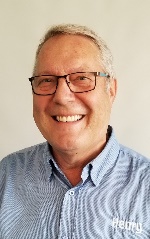 Sylvain Savaria
Hunstman Solutions Bâtiments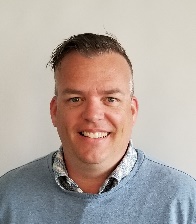 Salvatore Ciarlo 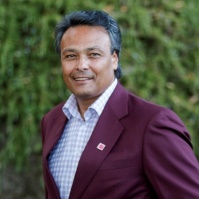                   NOMMÉOwens Corning Canada (Manufacturier)Alain Lévesque 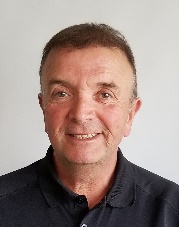                         NOMMÉDispro Inc.(Distributeur)Marie Lou Poulin 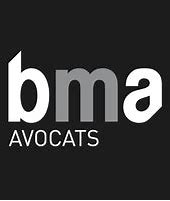 BMA Avocats 